СОДЕРЖАНИЕ1. Паспорт образовательного учреждения …………………………….. ……..32. Пояснительная записка ………………………………………………………43. Концептуальные основы…………………………………………………. ….44. Содержание воспитательной деятельности………………………. ……….65. План мероприятий по воспитательной работе среди учащихся творческих  объединений МКУ ДО «РЦДО» на 2016-2017 учебный год…………………………………………………………………………………..7VIII. Социальное партнерство …………………………………………... ……11IX. Прогнозируемые результаты ……………………………………….. ……14Литература …………………………………………………………………….....151. ПАСПОРТ ОБРАЗОВАТЕЛЬНОГО УЧРЕЖДЕНИЯПолное наименование учрежденияМуниципальное казенное учреждение дополнительного образования «Районный центр дополнительного образования» Зольского муниципального района КБРТип учрежденияОбразовательное учреждение дополнительного образования Вид учреждения (по направлениям видов деятельности)Центр (представлено 6 направленностей: художественно-эстетическая, социально-педагогическая, спортивно-оздоровительная, Декоративно-прикладная, туристско-краеведческая, эколого-биологическая)Почтовый и юридический адресКБР, Зольский район, г.п.Залукокоаже, ул.Калмыкова, 15Количество детей в объединениях1833Количество детских творческих объединений1222. ПОЯСНИТЕЛЬНАЯ ЗАПИСКАВоспитание в системе образования России в последние годы по праву стало одним из приоритетных направлений деятельности Министерства образования и науки России, органов управления образования субъектов Российской Федерации, образовательных учреждений всех типов и видов.Закон «Об образовании» ставит перед учреждениями дополнительного образования следующие задачи: развитие у детей мотивации к познанию и творчеству; укрепление здоровья; профессиональное самопознание; адаптация к жизни в обществе; формирование общей культуры; работа с семьей; организация содержательного досуга.Главная ценность современного образования – личностный рост человека, его духовное, нравственное самосовершенствование, креативность, ответственность, способность к поступку. Необходимы специальные условия в образовательном процессе, которые бы определяли педагогическую значимость выбора содержания, методов форм работы с детьми. Это становится возможным, если у учреждения есть единая воспитательная система.Сегодня государство предоставило возможность учреждению дополнительного образования самостоятельно определять спектр предлагаемых образовательных услуг и создавать для себя оптимальный вариант воспитательной системы.Важнейшее требование к проектированию системы воспитательной и образовательной деятельности – максимально полное соответствие существующему социальному заказу, социально приемлемым запросам детей; одновременно система должна гибко и конструктивно реагировать на изменения культурно-образовательной среды. Это позволяет говорить о социально-открытой характеристике данной педагогической системы, способной к самообновлению и совершенствованию.Педагогическая воспитательная система как целостный инструмент воздействия на участников образовательного процесса определяет предполагаемый результат деятельности (модель выпускника), включает в себя цели, задачи и ресурсы для реализации Программы воспитания, а также нормативно- правовую базу (Программа развития учреждения, учебный план, дополнительные образовательные программы, Устав учреждения).Основная идея организации образовательного процесса в РЦДО – идея целостности, когда воспитание, обучение и развитие человека личностно - ориентированы и осуществляются в единой педагогической системе. На основе этой идеи в учреждении создана воспитательная программа «Восхождение к личности».3. КОНЦЕПТУАЛЬНЫЕ ОСНОВЫВ отличие от обучения, главная задача которого состоит в том, чтобы дать учащимся определенный объем знаний, вооружить их соответствующими умениями и навыками, необходимыми для жизни и труда, воспитание представляет собой целенаправленное воздействие на духовное развитие детей, на формирование у них ценностных установок, моральных норм. Если обучение определяется такими ключевыми словами, как «сознание – мышление – знание - деятельность», то воспитание оперирует качественно иными: «ценности – отношение - поведение».В РЦДО общепризнанными системообразующими ценностями являются:ценность жизни;человеческое общение и взаимная поддержка;сопереживание, гуманность в человеческих отношениях;признание возможности успеха любого человека, ребенка и взрослого;культура, созидаемая человеком;творчество и сотворчество;созидательный труд;многообразие форм деятельности как одно из условий реализации свободы выбора;связь поколений, преемственность традиций;дополнительное образование как особый тип образовательной среды.Реализация этих ценностей в практической деятельности является миссией РЦДО. Она определяет цели его деятельности и специфику реализуемых дополнительных образовательных и воспитательных программ.На основании вышеизложенного мы сформулировали следующую цель воспитательной работы РЦДО - воспитание свободного гражданина с развитыми интеллектуальными способностями, творческим отношением к миру, чувством личной ответственности, твердой моралью, способного к преобразовательной продуктивной деятельности, саморазвитию, ориентированного на сохранение ценностей общечеловеческой и национальной культуры.При реализации воспитательной системы учреждения усилия педагогического коллектива направлены на решение следующих основных задач:Воспитание учащихся на основе духовных и общечеловеческих ценностей.Воспитание гражданина и патриота совей страны через изучение ее истории, культуры, традиций.Воспитание у учащихся активной жизненной позиции.Воспитание правосознания.Формирование установки на здоровый образ жизни.Экологическое воспитание учащихся.Развитие познавательных способностей, интеллекта, мотивации к самообразованию.Воспитание учащихся в духе демократии, свободы, личного достоинства; предоставление им возможностей участия в деятельности Дома детского творчества.Создание условий для творческой самореализации детей.Создание условий для участия семей в воспитательной деятельности Дома детского творчества.Создание условий для социального, культурного и профессионального самоопределения личности.При создании воспитательной системы использованы следующие подходы:Личностно-деятельностный, способствующий развитию мотивации личности к познанию и творчеству, самореализации ребенка, его самоопределению.Личностно-ориентированный. Идея подхода в создании «ситуации успеха» для каждого ребенка в процессе освоения обучающимися социального опыта – знаний, умений, навыков, определенных дополнительными образовательными программами и во внеурочной деятельности.Чтобы сделать воспитательную работу РЦДО более результативной и эффективной, в основу ее организации заложены следующие принципы:принцип гуманности предполагает, что главной целью и ценностью программируемой деятельности является развивающаяся личность ребенка. Мера этого развития – это мера качества труда педагога и эффективности воспитательной системы.принцип коллегиальности в организации воспитательного процесса: участие в нем самих воспитанников, педагогов и родителей.принцип комплексности предполагает взаимосвязь всех ступеней и форм образования и воспитания детей (семьи, школы, учреждений культуры и спорта и других социальных институтов).принцип развития, который требует учета природных задатков ребенка к организации воспитательной деятельности, дающей ребенку свободу выбора для максимальной реализации его возможностей с ориентацией на гуманизацию и общечеловеческие ценности.принцип коллективности, для реализации которого используются методики коллективного творческого воспитания личности.принцип технологичности вооружает исполнителей необходимыми методиками, формами, системами способов, применяемых в обучении и воспитании, предполагает использование традиционных и новых педагогических технологий, оптимизирующих воспитательный процесс.Свое воспитательное воздействие мы осуществляем по следующим направлениям:гражданско-патриотическое;интеллектуальное;эстетическое;экологическое;нравственное;физкультурно-спортивноеправовое4. СОДЕРЖАНИЕ ВОСПИТАТЕЛЬНОЙ ДЕЯТЕЛЬНОСТИСфера дополнительного образования самая благоприятная в реализации задач духовно-нравственного, интеллектуального, эстетического развития ребенка. Демократичность дополнительного образования – отсутствие жесткой регламентации и субординации, возможность в наиболее полной мере осуществить свободу выбора, реализовать природные способности, неформальное общение, возможность адаптировать потребности отдельной личности к социальным потребностям общества – делают его очень привлекательным для ребенка.Системообразующей деятельностью в РЦДО является работа детских объединений, которая осуществляется на основе дополнительных образовательных программ по шести направленностям:художественно-эстетическая;спортивно-оздоровительная;декоративно-прикладная;туристско-краеведческая;социально-педагогическая;эколого-биологическая.Воспитательная деятельность педагогического коллектива РЦДО развивается как в рамках дополнительных образовательных программ детских объединений.5. План мероприятий по воспитательной работе среди учащихся творческих объединенийМКУ ДО «РЦДО» на 2016-2017 учебный год   Мероприятия республиканского значенияНаучно-практическая конференция "Юные исследователи".Февраль Республиканский конкурс творческих работ учащихся «Познание. Творчество. Дети»Апрель   Мероприятия районного значенияОКТЯБРЬI. Акция «Посади дерево! »II. Акция «Мы -за чистый мир». 1. «Чистый мир, чистый посёлок» - Экопатруль. 2. Охрана растений: «Зеленая планета». Комплекс мероприятий.3. «ЭКО-ассорти» - интеллектуальная познавательная игра.4. «Осенняя мозаика» - праздник осени.III.Программа «Каникулы»Осенние каникулы.«Осенний марафон» - игровая познавательная программа.НОЯБРЬ1.Месячник здоровья.2.Районный этап всероссийской акции «Спорт-альтернатива пагубным привычкам».IV. «Наши достижения» - подведение итогов.Выставка детских работ «Что такое осень?».ДЕКАБРЬV. «Неделя здоровья».1. «Секреты нашей силы» - турнир «Знатоков»;2. «Путешествие с Неболейкой!» - познавательно – развлекательное мероприятие;3. «Планета Здоровья» занятие-эстафета со спортивными элементами  на свежем воздухе.Акция «Покорми птиц зимой» - в течении всего зимнего периода.Конкурс рисунков «Помоги птицам перезимовать»ЯНВАРЬVI. Программа «Каникулы»Зимние каникулы.«Игры из сундучка снежной Феи» - утренник.      2. Выставка рисунков «Зимние каникулы» ФЕВРАЛЬVII. Фото- конкурс «Наши питомцы».Подведение итогов. ФЕВРАЛЬVIII. «Конкурс «А ну-ка, мальчики!»МАРТIX. «Весна пришла!» - комплексная программа.«День кошек» - беседа, турнир.«Наши питомцы» -фотоконкурс.X. Фольклорный праздник. По графику.АПРЕЛЬXI. «Неделя Экологии»1. «Эко – ассорти». Конкурсно – познавательная комплексная программа.2. «Юные Знатоки природы». Районный конкурс.МАЙXI. «Мой край родной» - районная эколого-краеведческая эстафета в рамках подготовки к V Республиканская эколого-краеведческая эстафета учащихся, г.Нальчик.ИЮЛЬ - АВГУСТ.XII.Программа «Каникулы. Лето»Летние каникулы. «Сундучок загадок». Игра. Викторина.«Разноцветная планета». Познавательно-развлекательная программа.«Игры народов Кавказа». Игры на открытом воздухе. Викторины«Путешествие по Кавказу» - виртуальные экскурсии.«Мой край родной» - экскурсии на местности.«Лето с книгой» - совместные мероприятия с библиотекой.6. Воспитательная работа по направлениям.1.Направление «Здоровье»2.Направление «Взаимодействие»3.Направление «Нравственность»4.Направление «Интеллект».Тестирование учащихся путем организации          ежемесячно     РЦДОВикторин, конкурсов, игр.Научно-практическая конференция "Юные исследователи"январь - февраль5.Направление «Семья». Посещать плановые родительские                        по плану           МОУ СОШ собрания в школе.     Беседы с родителями по актуальным вопросам воспитания детей       «Семья, как фактора нравственного становления человека».            по плану           РЦДОВстречаться с семьями обучающихся на дому.            Ежеквартально7. СОЦИАЛЬНОЕ ПАРТНЕРСТВОВоспитательная система МКУ ДО «РЦДО» – это открытая система, консолидирующая все имеющиеся социальные институты вокруг решения ее задач.Взаимодействие РЦДО с различными учреждениями образования, культуры, здравоохранения, общественными организациями, органами местного самоуправления, семьями учащихся предоставляет дополнительные возможности для развития воспитательной системы РЦДО, реализации ее задач и достижения цели.Взаимодействие Муниципального казенного  учреждения  дополнительного образования «Районный центр дополнительного образования» с социальными партнерами8. ПРОГНОЗИРУЕМЫЕ РЕЗУЛЬТАТЫВ ходе реализации данной Концепции мы ожидаем получить следующие результаты:Создание единого воспитательного пространстваРазвитие индивидуальных способностей каждого ребенка с учетом его возможностей.Повышение социальной защищенности учащихся.Предупреждение роста правонарушений.Формирование индивидуализированного здоровье сберегающего обоснованного образа жизни.Повышение правовой грамотности учащихся.Решение проблемы личностного самоопределения.Вовлечение родителей в совместную деятельность.9.ЛИТЕРАТУРААлиева Л.В., Нефедова Н.А. Дополнительное образование в школе – инновационный блок общего образования и социального воспитания детей. – М.: ООО «ДОД», 2007Бюллетень программно-методических материалов для учреждений дополнительного образования детей (региональный опыт) 1/2007, 6/2006Демакова И.Д. Воспитательная деятельность педагога в современных условиях. – С-Петербург: Каро, 2007Дереклеева Н.И. Справочник завуча. Учебно-методическая работа. Воспитательная работа. – М.: «ВАКО», 2006Иванова Л.И. Забота об окружающей среде – забота о здоровье. – М.: Педагогика, 2003Караковский В.А. Стать человеком. Общечеловеческие ценности – основа целостного учебно-воспитательного процесса. – М.: 2003Кузнецова Н.П., Мейснер Е.В. Административное управление воспитательным процессом. – Волгоград: Учитель, 2006Куминицкая Т.М., Жиренко О.Е. Отечество: гражданское и патриотическое воспитание. – М.: ООО «ВАКО», 2008Куминицкая Т.М., Жиренко О.Е. Юности честное зеркало: Программы по нравственному воспитанию школьников. – М.: ООО «5 за знания», 2005Маскин В.В., Меркулова Т.К., Петренко А.А. Управленческая деятельность завуча школы в условиях модернизации образования: Методическое пособие. – М.: «АРКТИ», 2005Нечаев М.П. Адаптивная воспитательная система в современной школе. - М.: УЦ «Перспектива», 2008Нечаев М.П. Содержание и технология управленческой деятельности заместителя директора по воспитательной работе. – М.: ООО «5 за знания», 2007Нечаев М.П. Экспертное оценивание воспитательной деятельности в аккредитации образовательного учреждения и аттестации управленческих кадров. Воспитание в школе. – М.: УЦ «Перспектива», 2008Патриотическое воспитание. Нормативные правовые документы. – М.: Творческий центр «Сфера», 2006Прохорова О.Г. Управление воспитательной деятельностью в образовательном учреждении. – С-Петербург, «Каро», 2007Саляхова Л.И. Настольная книга классного руководителя: личностное развитие, учебная деятельность, духовное и физическое здоровье школьника. – М.: Глобус, 2007Селевко Г.К. Социально-воспитательные технологии. – М.: НИИ школьных технологий, 2005Сергеева В.П. Проектно-организаторская компетентность учителя в воспитательной деятельности. – М.: «Перспектива», 2008Тисленкова И.А. Эстетическое воспитание в средней школе. – Волгоград: «Учитель», 2007Шамова Т.И. Управление развитием здоровьесберегающей среды в школе. – М.: «Перспектива», 2008№Название мероприятияДата проведения (месяц)Место проведения12345678Акция «Мы – за чистый мир» «Живая Эко-газета»;«Эко-патруль»« Праздник осени»- познавательно-развлекательное  мероприятие. Акция «Неделя здоровья».                    «Движенье-это жизнь!» - игры на открытом воздухе"Внимание – грипп!". Игровая обучающая программа. "Путь к доброму здоровью"- праздник   «Даже и не пробуй!»                                                   Беседа. Ролевая игра.    Конкурс рисунков.«Спорт-это жизнь». Спортивная программа.«Праздник Солнца». Познавательно-игровая интегрированная программа.Сентябрь-октябрьОктябрьПо графику отдела экологии, туризма и краеведения РЦДОВ течении годаДекабрьЯнварьВ течении годаАпрельМарт - майРЦДО, мк\районы населенного пунктаРЦДО, р-н р.ЗолкаРЦДОРЦДОРЦДОРЦДОРЦДООткрытые площадки№Название мероприятияДата проведения (месяц)Место проведения123Встреча с родителями.«Значимость совместной деятельности семьи и педагога в воспитания ребенка».      Беседа.«Будьте бдительны. Опасности». Беседа совместно с ПДН и ГИБДД «Папа, мама, я –дружная семья»»   Спортивное состязание   с участием родителей.Праздничные утренники и открытые занятия.Встреча с ветеранами. Совместно с Советом ветеранов.К Международному дню пожилых людей.        сентябрь  ноябрьпо программе «Каникулы», в течения года -внеурочные мероприятиядекабрь - январьфевральмартв течении годаРЦДОРЦДОРЦДОРЦДОРЦДОРЦДО№Название мероприятияДата проведения (месяц)Место проведения1234567«Моя Республика» - ко Дню Государственности КБР.                                                                Беседа.Ко Дню пожилых людей-Выставка «Легенды живут рядом».                                    Рисунки и фотографии. Доклады.«А ну-ка, мальчики!». Игровая программа. «Их подвиг бессмертен!» - ВОВ посвящается. Беседа о Великой Отечественной войне.«Огненные версты».                                           Литературная композиция. Работы по краеведению. Презентации.Встречи с общественными ветеранскими организациямисентябрьдекабрьфевраль          апрель-май              майв течении годаРЦДОРЦДОРЦДОРЦДОРЦДОРЦДО№Социальный партнерФормы работыПродукт детской и совместной деятельности1КБГУ им. Х.БербековаПрактические и лабораторные занятия.Участие в научно- практических конференциях и семинарах.Помощь в подготовке выпускников к поступлению в Университет; методическая помощьПубликации педагогов в сборниках  методических материалов.Совместные праздники2Центральная библиотечная система Зольского муниципального района КБРИспользование библиотеки, фильмотеки, методическая, консультативная помощь. Совместные мероприятия, выставки3Отряд №3 Государственной противопожарной службы КБР по Зольскому районуПросветительская работа. Организация экскурсий,содействие в организации ознакомительных и тематических экскурсий на объекты ГО и ЧС, пожароопасные объекты.Лекции, беседы.Совместные культурно - досуговые мероприятия4 ОГИБДД МВД РФ по Зольскому районуПросветительская работаСовместные культурно - досуговые мероприятия5МКОО ДО «РДМШ»Просветительская деятельность (выступление учителей музыкальной школы на родительских собраниях, педагогических советах). Организация экскурсий для учащихся в музыкальную школуКонцерты классической музыки. Реализация учебно- воспитательного комплекса «В музыку с радостью». Музыкальные гостиные для педагогов6Зольский районный Совет Ветеранов Войны и трудаПросветительская деятельность.Встречи с учащимися по вопросам истории сельских поселений.Акция «Посылка детям войны», уроки мужества «Великая Победа»7МКУ ДОЛ  «Алые зори»Мастер-классы, концерты, игры, конкурсы для детейПознавательно-развлекательные мероприятия8Отдел по физической культуре, спорту и туризму местной администрации Зольского муниципального районаПомощь в организации и подготовке массовых мероприятий, совместное проведение мероприятий.Участие в Северо-Кавказском молодежном форуме «Машук-2017», республиканских выставках9ГКУ «Центр труда, занятости и социальной защиты Зольского района»Организация праздников, акций, субботниковМастер-классы, концерты, игры, конкурсы для детей с ограниченными возможностями здоровья и мероприятия для пожилых людей.10Дом культуры г.п.Залукокоаже Зольского муниципального района КБРОрганизация и проведение массовых мероприятий.Праздники, конкурсы.11ГБУ «Многофункциональный молодежный центр» Министерства образования, науки и по делам молодежи КБРПомощь в организации и подготовке массовых мероприятий, совместное проведение акций, конкурсов, праздниковСовместные мероприятия12Образовательные учреждения района:МКОУ «СОШ» с.п.ХабазМКОУ «СОШ» с.п.КичмалкаМКОУ «СОШ №1» с.п.КаменномостскоеМКОУ «СОШ №2» с.п.КаменномостскоеМКОУ «СОШ №3» с.п.КаменномостскоеМКОУ «СОШ №1» с.п.СармаковоМКОУ «СОШ №2» с.п.СармаковоМКОУ «СОШ №3» с.п.СармаковоМКОУ «СОШ №1» с.п.МалкаМКОУ «СОШ №2» с.п.МалкаМКОУ «СОШ №3» с.п.МалкаМКОУ «СОШ» с.п. ПриречноеМКОУ «СОШ» с.п. КамлюкоМКОУ «СОШ» с.п. ДженалМКОУ «СОШ» с.п. ЗалукодесМКОУ «СОШ» с.п. ЗольскоеМКОУ «СОШ» с.п. СовхозноеМКОУ «СОШ» с.п. БатехМКОУ «СОШ» с.п. ПсынадахаМКОУ «СОШ» с.п. БелокаменскоеМКОУ «СОШ» с.п. ШордаковоМКОУ «СОШ» с.п. СветловодскоеМКОУ «СОШ» с.п. ЭтокоМКОУ «СОШ №1» г.п. ЗалукокоажеМКОУ «СОШ №2» г.п. ЗалукокоажеМКОУ «Прогимназия№1» г.п. ЗалукокоажеСовместная работа по реализации образовательных и воспитательных программ Тематические выставки. Экскурсии. Родительские собрания. Совместные проекты. Совместные праздники.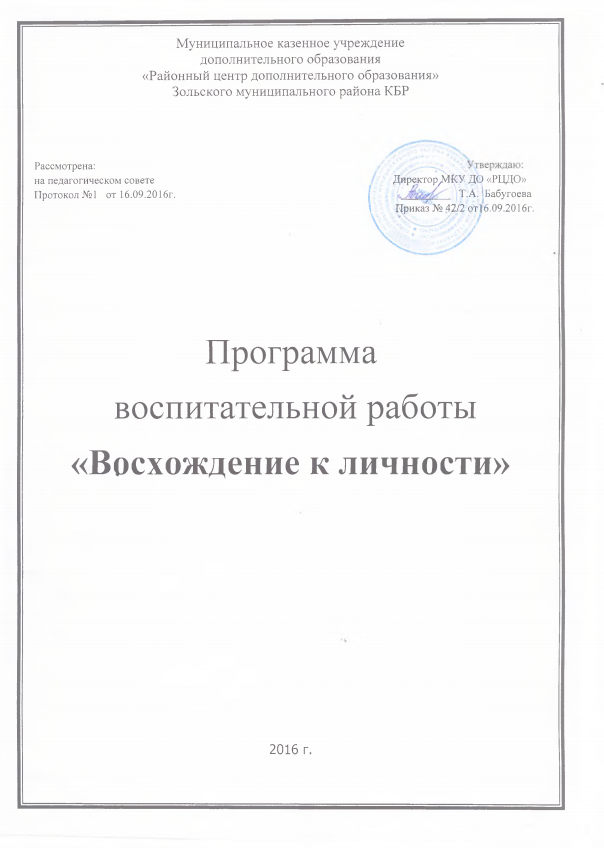 